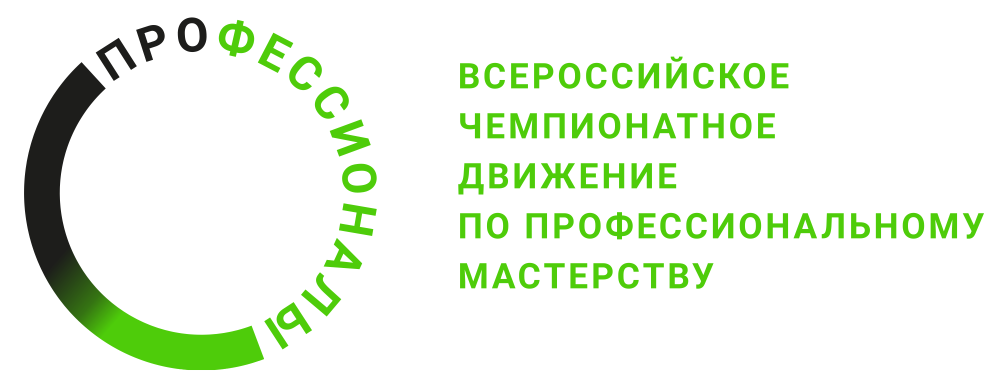 ПРОГРАММА ПРОВЕДЕНИЯРегионального этапа чемпионата республики Башкортостанпо компетенции Электроника
Общая информацияОбщая информацияПериод проведения18.03.2024-22.03.2024Место проведения и адрес площадкиГБПОУ Уфимский колледж, радиоэлектроники, телекоммуникаций и безопасности
г.Уфа, ул. Генерала Горбатова,11ФИО Главного экспертаАльметова Лилия ИлфатовнаКонтакты Главного эксперта89872595359, rahmatova.liliya@mail.ru Д-2  / «18» марта 2024 г.Д-2  / «18» марта 2024 г.13:00-14:30Прибытие на площадку экспертов-наставников. Регистрация экспертов-наставников по компетенциям на площадках чемпионата.14:30-15:00Собрания экспертов: Инструктаж по ТБ и ОТ. Распределение ролей между экспертами. 
Обсуждение конкурсного задания, внесение 30% изменений, подписание протоколов и КЗ.15:00 – 16:00Ознакомление и занесение критериев оценки в систему ЦСО, их блокировка, обучение           экспертов. Распечатка ведомостей. Оформление и подписание протоколов.  Подготовка экспертами конкурсных участков.Д-1  / «19» марта 2024 г.Д-1  / «19» марта 2024 г.09:30-09:45Прибытие на площадку экспертов-наставников и конкурсантов.09:45-12:00Инструктаж конкурсантов по ТБ и ОТ, жеребьевка, знакомство с рабочим местом. Конкурсанты: Тестирование оборудования.12:00-13:00Церемония Открытия Регионального этапа чемпионата профессионального мастерства «Профессионалы» и чемпионата высоких технологий Республики Башкортостан (онлайн формат)13:00-15:00Инструктаж конкурсантов по ТБ и ОТ, жеребьевка, знакомство с рабочим местом. Конкурсанты: Тестирование оборудования.Собрания экспертов на площадках: подписание экспертами методических пакетов и регламентирующих документов по своим компетенциям. Подготовка к проведению модулей А, Б.Д1  / «20» марта 2024 г.Д1  / «20» марта 2024 г.8.00 – 8.30Прибытие на площадку экспертов-наставников и конкурсантов.8.30 – 9.00Проведение инструктажа по ОТ и ТБ. Брифинг на конкурсной площадке.9.00 – 12.00Выполнение задания по модулю А12.00 – 12.15Сбор работ экспертами12.15 – 13.00Перерыв13.00 – 13.30Проведение инструктажа по ОТ и ТБ. Брифинг на конкурсной площадке.13.30 –16.30Выполнение задания по модулю Б16.30 – 16.45Сбор работ экспертами16.45 – 18.00Собрание экспертов: Проверка конкурсных работ по модулям А, Б. Работа в ЦСО.Подготовка к проведению модулей В, Г, Д.Д2  / «21»марта 2024 г.Д2  / «21»марта 2024 г.8.00 – 8.30Прибытие на площадку экспертов-наставников и конкурсантов.8.30 – 9.00Проведение инструктажа по ОТ и ТБ. Брифинг на конкурсной площадке.9.00 – 12.00Выполнение задания по модулю В.12.00 – 13.00Выполнение задания по модулю Г.13.00 – 13.15Сбор работ экспертами13.15 – 14.00Перерыв14.00 – 14.30Проведение инструктажа по ОТ и ТБ. Брифинг на конкурсной площадке.14.30 – 17.30Выполнение задания по модулю Е.17.30 – 17.45Сбор работ экспертами17.45 – 19.00Собрание экспертов: Проверка конкурсных работ по модулям В, Г, Е. Работа в ЦСО.Подготовка к проведению модуля Д.Д3  / «22»марта 2024 г.Д3  / «22»марта 2024 г.8.00 – 8.30Прибытие на площадку экспертов-наставников и конкурсантов.8.30 – 9.00Проведение инструктажа по ОТ и ТБ. Брифинг на конкурсной площадке.  9.00 – 12.00Выполнение задания по модулю Д.12.00 – 12.15Сбор работ экспертами12.15 –  13.00Перерыв13.00 – 17.00Собрания экспертов: подведение итогов дня. Проверка конкурсных работ по модулю Д. Внесение результатов в ЦСО.01 апреля 2024 г.01 апреля 2024 г.Время уточняетсяЦеремония закрытия Регионального этапа чемпионата «Профессионалы» и чемпионата высоких технологий Республики Башкортостан. Объявление победителей и призеров чемпионата (очный формат Конгресс-Холл)